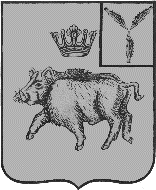 СОВЕТ БАЛТАЙСКОГО МУНИЦИПАЛЬНОГО ОБРАЗОВАНИЯБАЛТАЙСКОГО МУНИЦИПАЛЬНОГО РАЙОНАСАРАТОВСКОЙ ОБЛАСТИ Седьмое заседание Совета  четвертого созываРЕШЕНИЕот 20.02.2019 № 36с.БалтайО внесении изменений в решение СоветаБалтайского муниципального образованияБалтайского муниципального районаСаратовской области от 27.11.2018 № 18«О бюджете Балтайского муниципального образования Балтайского муниципальногорайона Саратовской области на 2019 год»В соответствии с Бюджетным кодексом Российской Федерации, Положением о бюджетном процессе в Балтайском муниципальном образовании, руководствуясь статьей 21 Устава Балтайского муниципального образования Балтайского муниципального района Саратовской области, Совет Балтайского муниципального образования Балтайского муниципального района Саратовской области РЕШИЛ:1. Внести в решение Совета Балтайского муниципального образования от 27.11.2018 № 18 «О бюджете Балтайского муниципального образования Балтайского муниципального района Саратовской области на 2019 год» (с изменениями от 17.12.2018 № 32) следующие изменения:1.1. Абзац 2 пункта 1 изложить в следующей редакции:«-общий объем доходов в сумме 6 903,8 тыс. руб.;»;	1.2. Абзац 3 пункта 1 изложить в следующей редакции:«- общий объем расходов в сумме 7 643,0 тыс. руб.;»;1.3. Абзац 4 пункта 1 изложить в следующей редакции:	«- дефицит в сумме 739,2 тыс. руб.».	1.4. Пункт 8 изложить в следующей редакции:	«8. Установить, что администрация Балтайского муниципального района обеспечивает направление в 2019 году остатков средств бюджета поселения в объеме до 800,0 тыс. руб., находящегося по состоянию на 1 января 2019 года на едином счете бюджета поселения, за исключением целевых средств, полученных из местного бюджета Балтайского муниципального района, на покрытие временных кассовых разрывов.».	2. Приложения № 3, 4, 6 к решению изложить в новой редакции согласно приложениям № 1-3.	3. Настоящее решение вступает в силу со дня его обнародования.	4. Контроль за исполнением настоящего решения возложить на постоянную комиссию Совета Балтайского муниципального образования по бюджетной политике и налогам.Глава Балтайскогомуниципального образования        	                                           Н.В.Меркер                                                                                  Приложение № 1к решению Совета Балтайского муниципального образования Балтайского муниципального района Саратовской областиот 20.02.2019 № 36                                                                           Приложение № 3к решению Совета Балтайского муниципального образования Балтайского муниципального района Саратовской областиот 20.02.2019 № 36    Источники внутреннего финансирования дефицита бюджета Балтайского муниципального образования Балтайского муниципального района Саратовской области на 2019 годПриложение № 2 к решению Совета Балтайского муниципального образования Балтайского муниципального района Саратовской области        от 20.02.2019 № 36    Приложение № 2 к решению Совета Балтайского муниципального образования Балтайского муниципального района Саратовской области        от 20.02.2019 № 36    Приложение № 2 к решению Совета Балтайского муниципального образования Балтайского муниципального района Саратовской области        от 20.02.2019 № 36    Приложение № 2 к решению Совета Балтайского муниципального образования Балтайского муниципального района Саратовской области        от 20.02.2019 № 36    Приложение № 2 к решению Совета Балтайского муниципального образования Балтайского муниципального района Саратовской области        от 20.02.2019 № 36    Приложение № 2 к решению Совета Балтайского муниципального образования Балтайского муниципального района Саратовской области        от 20.02.2019 № 36    Приложение № 2 к решению Совета Балтайского муниципального образования Балтайского муниципального района Саратовской области        от 20.02.2019 № 36    Распределение ассигнованийРаспределение ассигнованийРаспределение ассигнованийРаспределение ассигнованийРаспределение ассигнованийРаспределение ассигнованийРаспределение ассигнованийпо разделам, подразделам, целевым статьям и видам расходовпо разделам, подразделам, целевым статьям и видам расходовпо разделам, подразделам, целевым статьям и видам расходовпо разделам, подразделам, целевым статьям и видам расходовпо разделам, подразделам, целевым статьям и видам расходовпо разделам, подразделам, целевым статьям и видам расходовпо разделам, подразделам, целевым статьям и видам расходов бюджета Балтайского муниципального образования Балтайского муниципального района Саратовской области на 2019 год бюджета Балтайского муниципального образования Балтайского муниципального района Саратовской области на 2019 год бюджета Балтайского муниципального образования Балтайского муниципального района Саратовской области на 2019 год бюджета Балтайского муниципального образования Балтайского муниципального района Саратовской области на 2019 год бюджета Балтайского муниципального образования Балтайского муниципального района Саратовской области на 2019 год бюджета Балтайского муниципального образования Балтайского муниципального района Саратовской области на 2019 год бюджета Балтайского муниципального образования Балтайского муниципального района Саратовской области на 2019 годНаименование статейразделподразделцелевая статьявид расходовСуммаНациональная оборона02207 300,00Мобилизационная и вневойсковая подготовка0203207 300,00Осуществление переданных полномочий Российской Федерации02039000000000207 300,00Осуществление переданных полномочий Российской Федерации за счет субвенций из Федерального бюджета02039020000000207 300,00Осуществление первичного воинского учета на территориях, где отсутствуют военные комиссариаты02039020051180207 300,00Расходы на выплаты персоналу в целях обеспечения выполнения функций государственными (муниципальными) органами, казенными учреждениями, органами управления государственными внебюджетными фондами02039020051180100189 700,00Расходы на выплату персоналу государственных (муниципальных) органов02039020051180120189 700,00Закупка товаров, работ и услуг для государственных (муниципальных) нужд0203902005118020017 600,00Иные закупки товаров, работ и услуг для обеспечения государственных (муниципальных) нужд0503790003220024017 600,00Жилищно-коммунальное хозяйство054 529 222,41Благоустройство05034 529 222,41Муниципальные программы050379000000004 529 222,41Муниципальная программа «Комплексное благоустройство территории Балтайского муниципального образования Балтайского муниципального района Саратовской области на 2018-2020 годы"05037900032200Закупка товаров, работ и услуг для государственных (муниципальных) нужд050379000322002004 529 222,41Закупка товаров, работ и услуг для государственных (муниципальных) нужд050379000322002404 529 222,41Межбюджетные трансферты общего характера бюджетам субъектов Российской Федерации142 906 500,00Прочие межбюджетные трансферты общего характера14032 906 500,00Межбюджетные трансферты140386000000002 906 500,00Иные межбюджетные трансферты бюджетам муниципальных районов из бюджета поселений и межбюджетные трансферты бюджетам поселений из бюджетов муниципальных районов (для решения вопросов местного значения)140386300003002 906 500,00Межбюджетные трансферты140386300003005002 906 500,00Иные межбюджетные трансферты140386300003005402 906 500,00ВСЕГО7 643 022,41Код бюджетной классификацииНаименованиеСумма (тыс. руб.)071 01030100100000710Получение кредитов от других бюджетов бюджетной системы Российской Федерации бюджетами сельских поселений в валюте Российской Федерации0,00071 01030100100000810Погашение бюджетами сельских поселений кредитов от других бюджетов бюджетной системы Российской Федерации в валюте Российской Федерации0,00071 01050201100000510Увеличение прочих остатков денежных средств бюджетов сельских поселений739 222,41071 01050201100000610Уменьшение прочих остатков денежных средств бюджетов сельских поселений0,0090000000000000Дефицит бюджета739 222,41